City of SadievilleP.O. Box 129, 605 Pike Street Sadieville, Kentucky 40370AGENDAREGULAR CITY MEETING MONDAY, MAY 23, 2022 – 6:00 P.M.CITY HALLCALL TO ORDERMOMENT OF SILENCEROLL CALL/DETERMINATION OF QUORUMCITIZEN COMMENTS (SIGN-IN REQUIRED)OLD AND NEW BUSINESSMAYORPREVIOUS MINUTES APPROVALRegular Meeting April 25, 2022 and Special Meeting May 12, 2022FINANCIAL REPORTS APPROVALCITY ATTORNEYFirst reading of Budget Ordinance 2022-01PUBLIC SAFETYPUBLIC WORKSPARKS & RECREATIONSTREETS, TRAILS, AND WALKWAYSCITY CLERK REPORTADJOURNMENTJoin Zoom Meeting 
https://us06web.zoom.us/j/88163092717?pwd=ZzhyQkJvQ0g2Zy9tdUdKeTBvalBKZz09 Meeting ID: 881 6309 2717 
Passcode: 443084 
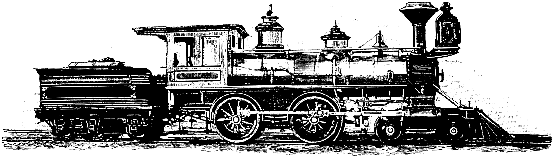 